Муниципальное бюджетное дошкольное учреждение                                                                                                   «Детский сад  №132»                                                                                                                                         общеразвивающего вида с приоритетным осуществлением деятельности                                                                               по  направлению социально – личностного  развития детей Картотека дидактических игр                                                                  по развитию речи во второй младшей группе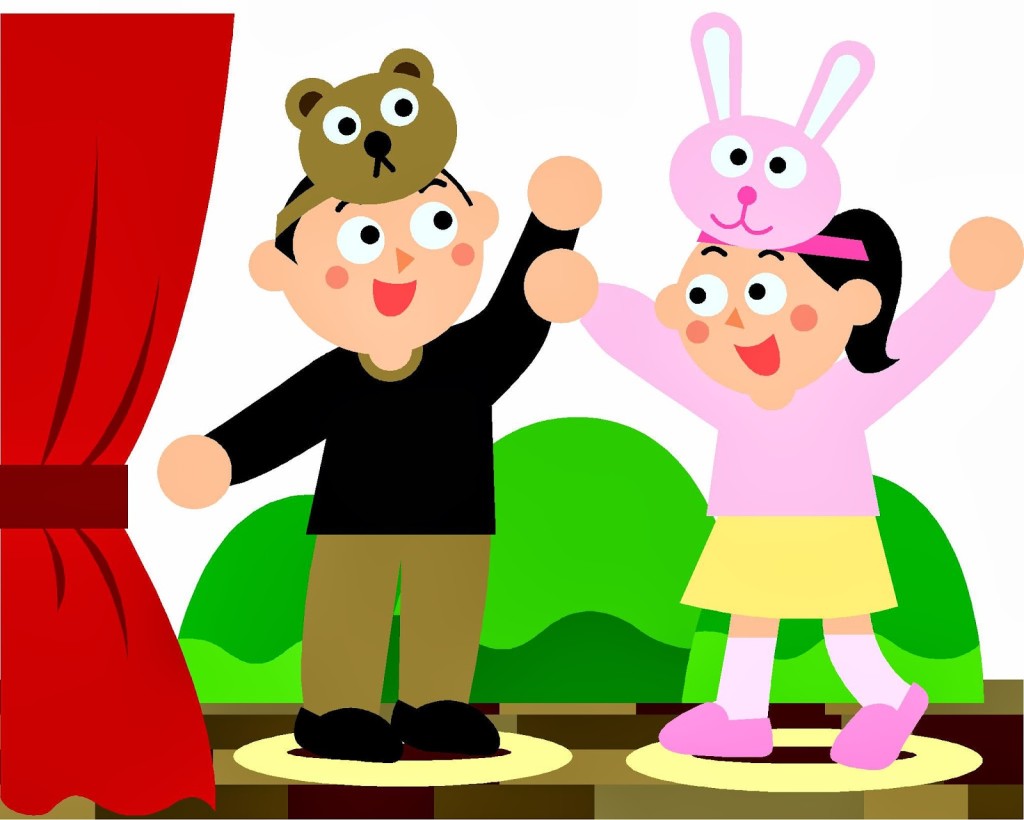 г. Дзержинск2016 гСоставила: воспитатель           Широкова Елена ВладимировнаНазваниеигрыНазваниеигрыЦельигрыЦельигрыЦельигрыСодержание игрыУпражнения на развитие речевого аппарата Упражнения на развитие речевого аппарата Упражнения на развитие речевого аппарата Упражнения на развитие речевого аппарата Упражнения на развитие речевого аппарата Упражнения на развитие речевого аппарата  Веселый пятачокРасслабление мышц речевого аппаратаРасслабление мышц речевого аппаратаРасслабление мышц речевого аппаратаНа счет «раз» губы вытянуть вперед, как пятачок у поросенка; на «два» губы растянуть в улыбке, не обнажая зубов;вытянутые губы (пятачок) двигаются вверх и вниз, влево и вправо;пятачок делает круговые движения в одну сторону, потом в другую;Заканчивая упражнения, предложить детям полностью освободить мышцы губ, фыркнув, как лошадка.На счет «раз» губы вытянуть вперед, как пятачок у поросенка; на «два» губы растянуть в улыбке, не обнажая зубов;вытянутые губы (пятачок) двигаются вверх и вниз, влево и вправо;пятачок делает круговые движения в одну сторону, потом в другую;Заканчивая упражнения, предложить детям полностью освободить мышцы губ, фыркнув, как лошадка.Звериные хлопотыДети часто говорят сквозь зубы, челюсть зажата, рот е, приоткрыт. Чтобы избавиться от этих недостатков, необходимо освободить мышцы шеи и челюсти.Дети часто говорят сквозь зубы, челюсть зажата, рот е, приоткрыт. Чтобы избавиться от этих недостатков, необходимо освободить мышцы шеи и челюсти.Дети часто говорят сквозь зубы, челюсть зажата, рот е, приоткрыт. Чтобы избавиться от этих недостатков, необходимо освободить мышцы шеи и челюсти.1. Наклонить голову то к правому, то к левому плечу, затем катать ее по спине и груди;2. Удивленный бегемот: отбросить резко вниз нижнюю челюсть, рот при этом открывается широко и свободно.3. Зевающая пантера: нажать двумя руками на обе щеки средней части и произносить «вау, вау, вау...», подражая голосу пантеры, резко опуская нижнюю челюсть широко открыв рот, затем зевнуть и потянуться.4. Горячая картошка: положить в рот воображаемую горячую картофелину и сделать закрытый зевок (губы сомкнуть, мягкое небо поднято, гортань опущена).1. Наклонить голову то к правому, то к левому плечу, затем катать ее по спине и груди;2. Удивленный бегемот: отбросить резко вниз нижнюю челюсть, рот при этом открывается широко и свободно.3. Зевающая пантера: нажать двумя руками на обе щеки средней части и произносить «вау, вау, вау...», подражая голосу пантеры, резко опуская нижнюю челюсть широко открыв рот, затем зевнуть и потянуться.4. Горячая картошка: положить в рот воображаемую горячую картофелину и сделать закрытый зевок (губы сомкнуть, мягкое небо поднято, гортань опущена).Делай как я Разогреть мышцы дыхательного аппарата. Разогреть мышцы дыхательного аппарата. Разогреть мышцы дыхательного аппарата.1-й вид обслуживает спокойную, плавно звучащую речь.
Свистит ветер        —  ССССССС...
Шумят деревья     —  ШШШШШ...
Летит пчела	—  ЖЖЖЖЖЖ...
Комар звенит         —  3333333333...2-й вид обслуживает волевую, но сдержанную речь. Работает насос       —  ССССС! ССССС! ССССС! Метет метель         —  ШШШШ! ШШШШ! ШШШШШ! Сверлит дрель       —  33333! 33333! 33333!3-й вид обслуживает эмоциональную речь в быстром темпе.
Кошка сердится    —  Ф! Ф! Ф! Ф1
Пилит пила	—  С! С! С! С!
Заводится мотор   —  Р! Р! Р! Р!Дети могут сами придумывать подобные упражнения и соединять все три вида выдыхания в одном упражнении. Например: мотоцикл. Заводим мотор: Р! Р! Р!.. РРРРР! РРРРР! РРРРР! Поехали быстрее и быстрее: РРРРР! РРРРР! РРРРР!1-й вид обслуживает спокойную, плавно звучащую речь.
Свистит ветер        —  ССССССС...
Шумят деревья     —  ШШШШШ...
Летит пчела	—  ЖЖЖЖЖЖ...
Комар звенит         —  3333333333...2-й вид обслуживает волевую, но сдержанную речь. Работает насос       —  ССССС! ССССС! ССССС! Метет метель         —  ШШШШ! ШШШШ! ШШШШШ! Сверлит дрель       —  33333! 33333! 33333!3-й вид обслуживает эмоциональную речь в быстром темпе.
Кошка сердится    —  Ф! Ф! Ф! Ф1
Пилит пила	—  С! С! С! С!
Заводится мотор   —  Р! Р! Р! Р!Дети могут сами придумывать подобные упражнения и соединять все три вида выдыхания в одном упражнении. Например: мотоцикл. Заводим мотор: Р! Р! Р!.. РРРРР! РРРРР! РРРРР! Поехали быстрее и быстрее: РРРРР! РРРРР! РРРРР!КолокольчикиУпражнения на свободу звучания с мягкой атакойУпражнения на свободу звучания с мягкой атакойУпражнения на свободу звучания с мягкой атакойДети распределяются на две группы, и каждая по очереди изображает звон колоколов: удар — бом! И отзвук — ммм... БУммм — БОммм! БУммм — БОммм! БУммм — БОммм! ДИньнь — ДОннн! ДИньнь — ДОннн! ДИньнь — ДОннн!Дети распределяются на две группы, и каждая по очереди изображает звон колоколов: удар — бом! И отзвук — ммм... БУммм — БОммм! БУммм — БОммм! БУммм — БОммм! ДИньнь — ДОннн! ДИньнь — ДОннн! ДИньнь — ДОннн!Птичий дворУпражнения на опору дыханияУпражнения на опору дыханияУпражнения на опору дыханияДети воображают, что попали на большой деревенский двор, они должны позвать и покормить всех его обитателей. Дети коллективно или по одному зовут уток (уть-уть-уть-уть), петушка (петь-петь-петь-петь), цыплят (цып-цып-цып), гусей (тега-тега-тега-тега), голубей (гуль-гуль-гуль), вдруг появилась кошка (кис-кис-кис-кис), она попыталась поймать цыпленка (брысь! брысь!). Курица зовет разбежавшихся цыплят.Дети воображают, что попали на большой деревенский двор, они должны позвать и покормить всех его обитателей. Дети коллективно или по одному зовут уток (уть-уть-уть-уть), петушка (петь-петь-петь-петь), цыплят (цып-цып-цып), гусей (тега-тега-тега-тега), голубей (гуль-гуль-гуль), вдруг появилась кошка (кис-кис-кис-кис), она попыталась поймать цыпленка (брысь! брысь!). Курица зовет разбежавшихся цыплят.Игры на пополнение словарного запаса,воображение, имитацию движений  и голосаИгры на пополнение словарного запаса,воображение, имитацию движений  и голосаИгры на пополнение словарного запаса,воображение, имитацию движений  и голосаИгры на пополнение словарного запаса,воображение, имитацию движений  и голосаИгры на пополнение словарного запаса,воображение, имитацию движений  и голосаИгры на пополнение словарного запаса,воображение, имитацию движений  и голосаГромко - тихоРазвивать слуховое восприятие, воображениеРазвивать слуховое восприятие, воображениеИгровой материал и наглядные пособия: бубен.Описание: воспитатель стучит в бубен, задавая различный темп и громкость звучания. Если воспитатель стучит в бубен тихо, ребенок изображает «мышку», идущую мимо «кота» (воспитателя) на цыпочках. А если стучит громко, ребенок превращается в «слона» и идет, громко топая. Стучит быстро - ребенок бежит, стучит медленно - идет.Игровой материал и наглядные пособия: бубен.Описание: воспитатель стучит в бубен, задавая различный темп и громкость звучания. Если воспитатель стучит в бубен тихо, ребенок изображает «мышку», идущую мимо «кота» (воспитателя) на цыпочках. А если стучит громко, ребенок превращается в «слона» и идет, громко топая. Стучит быстро - ребенок бежит, стучит медленно - идет.Игровой материал и наглядные пособия: бубен.Описание: воспитатель стучит в бубен, задавая различный темп и громкость звучания. Если воспитатель стучит в бубен тихо, ребенок изображает «мышку», идущую мимо «кота» (воспитателя) на цыпочках. А если стучит громко, ребенок превращается в «слона» и идет, громко топая. Стучит быстро - ребенок бежит, стучит медленно - идет.Волшебная корзинкаРазвивать воображение, пополнять словарный запас.Развивать воображение, пополнять словарный запас.Дети сидят в кругу; воспитатель, держа в руках корзинку, предлагает сложить в корзинку то, что можно встретить в лесу, или в саду, или в воздухе, или в море, или на грядке; то, что летает, или то, что ползает, и т.д. Дети сидят в кругу; воспитатель, держа в руках корзинку, предлагает сложить в корзинку то, что можно встретить в лесу, или в саду, или в воздухе, или в море, или на грядке; то, что летает, или то, что ползает, и т.д. Дети сидят в кругу; воспитатель, держа в руках корзинку, предлагает сложить в корзинку то, что можно встретить в лесу, или в саду, или в воздухе, или в море, или на грядке; то, что летает, или то, что ползает, и т.д. Вкусные словаРасширять словарный запас, воспитывать умение вежливо общаться, действия с воображаемыми предметами.Расширять словарный запас, воспитывать умение вежливо общаться, действия с воображаемыми предметами.Дети сидят в кругу, воспитатель протягивает первому ребенку ладонь с воображаемой, например, конфетой и, называя его по имени, предлагает угощение. Ребенок благодарит и « съедает ». Затем кладет на свою ладошку и угощает чем-нибудь вкусным своего соседа. Тот благодарит, «съедает» и угощает третьего ребенка и т.д.Дети сидят в кругу, воспитатель протягивает первому ребенку ладонь с воображаемой, например, конфетой и, называя его по имени, предлагает угощение. Ребенок благодарит и « съедает ». Затем кладет на свою ладошку и угощает чем-нибудь вкусным своего соседа. Тот благодарит, «съедает» и угощает третьего ребенка и т.д.Дети сидят в кругу, воспитатель протягивает первому ребенку ладонь с воображаемой, например, конфетой и, называя его по имени, предлагает угощение. Ребенок благодарит и « съедает ». Затем кладет на свою ладошку и угощает чем-нибудь вкусным своего соседа. Тот благодарит, «съедает» и угощает третьего ребенка и т.д.«Здравствуйте!»Развивать внимательность, коммуникативные качества.Развивать внимательность, коммуникативные качества.Педагог произносит текст:Мы по комнате гуляем – топ-топ, топ-топ,Очень весело шагаем – топ-топ, топ-топ,Погремушка прогремела – поздороваться велела.(Здороваются девочки)Мы по комнате гуляем – топ-топ, топ-топ,Очень весело шагаем – топ-топ, топ-топ,Колокольчик прозвенел – поздороваться велел.(Здороваются мальчики)Мы по комнате гуляем – топ-топ, топ-топ,Очень весело шагаем – топ-топ, топ-топ,Простучали ложки – отдыхают ножки.(садятся на корточки)Педагог произносит текст:Мы по комнате гуляем – топ-топ, топ-топ,Очень весело шагаем – топ-топ, топ-топ,Погремушка прогремела – поздороваться велела.(Здороваются девочки)Мы по комнате гуляем – топ-топ, топ-топ,Очень весело шагаем – топ-топ, топ-топ,Колокольчик прозвенел – поздороваться велел.(Здороваются мальчики)Мы по комнате гуляем – топ-топ, топ-топ,Очень весело шагаем – топ-топ, топ-топ,Простучали ложки – отдыхают ножки.(садятся на корточки)Педагог произносит текст:Мы по комнате гуляем – топ-топ, топ-топ,Очень весело шагаем – топ-топ, топ-топ,Погремушка прогремела – поздороваться велела.(Здороваются девочки)Мы по комнате гуляем – топ-топ, топ-топ,Очень весело шагаем – топ-топ, топ-топ,Колокольчик прозвенел – поздороваться велел.(Здороваются мальчики)Мы по комнате гуляем – топ-топ, топ-топ,Очень весело шагаем – топ-топ, топ-топ,Простучали ложки – отдыхают ножки.(садятся на корточки) Моя сказкаПополнять словарный запас, развивать образное мышление.Пополнять словарный запас, развивать образное мышление.Группе детей предлагается вытянуть карточки с изображением разных персонажей какой-нибудь известной сказки.  Назвать героя и сказать о нём всё  что могут вспомнить.Группе детей предлагается вытянуть карточки с изображением разных персонажей какой-нибудь известной сказки.  Назвать героя и сказать о нём всё  что могут вспомнить.Группе детей предлагается вытянуть карточки с изображением разных персонажей какой-нибудь известной сказки.  Назвать героя и сказать о нём всё  что могут вспомнить.Как ходит и пост петушок, как бегает и лает собачкаРазвивать предметную и игровую деятельности, кругозор и образное мышление, речевой аппарат и звукоподражание.Развивать предметную и игровую деятельности, кругозор и образное мышление, речевой аппарат и звукоподражание.Игровой материал и наглядные пособия: игрушечные петушок и собачка.Описание: дети рассаживаются по кругу. Воспитатель показывает игрушечного петушка (собачку), обращает внимание на то, какой он красивый, показывает, как ходит петушок (бегает собачка), как поет (лает). «Петушок» подходит к ребенку, ребенок воспроизводит движения «петушка» и звукоподражает.Игровой материал и наглядные пособия: игрушечные петушок и собачка.Описание: дети рассаживаются по кругу. Воспитатель показывает игрушечного петушка (собачку), обращает внимание на то, какой он красивый, показывает, как ходит петушок (бегает собачка), как поет (лает). «Петушок» подходит к ребенку, ребенок воспроизводит движения «петушка» и звукоподражает.Игровой материал и наглядные пособия: игрушечные петушок и собачка.Описание: дети рассаживаются по кругу. Воспитатель показывает игрушечного петушка (собачку), обращает внимание на то, какой он красивый, показывает, как ходит петушок (бегает собачка), как поет (лает). «Петушок» подходит к ребенку, ребенок воспроизводит движения «петушка» и звукоподражает.Что умеет делать кошка? Развивать речь, память, внимание. Развивать речь, память, внимание.Игровой материал и наглядные пособия: карточки с изображениями различных животных.Описание: показать ребенку картинку с изображением животного и спросить, что умеет делать это животное. Например, кошка - мяукает (изобразить), ловит мышей, бегает, прыгает, мурлыкает. Собака — лает, сторожит дом, выполняет команды, кусается и т. п.Игровой материал и наглядные пособия: карточки с изображениями различных животных.Описание: показать ребенку картинку с изображением животного и спросить, что умеет делать это животное. Например, кошка - мяукает (изобразить), ловит мышей, бегает, прыгает, мурлыкает. Собака — лает, сторожит дом, выполняет команды, кусается и т. п.Игровой материал и наглядные пособия: карточки с изображениями различных животных.Описание: показать ребенку картинку с изображением животного и спросить, что умеет делать это животное. Например, кошка - мяукает (изобразить), ловит мышей, бегает, прыгает, мурлыкает. Собака — лает, сторожит дом, выполняет команды, кусается и т. п.Зайцы бываютРазвивать внимание, координацию движений.Развивать внимание, координацию движений.Описание: взрослый описывает какое-нибудь животное, а ребенок должен изобразить его действием, например: «Зайцы бывают длинноухие (машет руками над головой, изображая уши), прыгучие (прыгает), маленькие (присаживается на корточки)Описание: взрослый описывает какое-нибудь животное, а ребенок должен изобразить его действием, например: «Зайцы бывают длинноухие (машет руками над головой, изображая уши), прыгучие (прыгает), маленькие (присаживается на корточки)Описание: взрослый описывает какое-нибудь животное, а ребенок должен изобразить его действием, например: «Зайцы бывают длинноухие (машет руками над головой, изображая уши), прыгучие (прыгает), маленькие (присаживается на корточки)Веселый заяцРазвивать внимание, координацию движений, моторикРазвивать внимание, координацию движений, моторикИгровой материал и наглядные пособия: 2 мягкие игрушки.Описание: объяснить ребенку, что игрушка педагога будет показывать движения, а игрушка ребенка должна их повторить. Затем поменяться ролями.Педагог читает веселое стихотворение:Шаг ногой, теперь - другой.Покивай мне головой.Помаши передней лапой,Покажи, как машешь папе.Вправо, влево наклонись,Не зевай и не ленись!Игровой материал и наглядные пособия: 2 мягкие игрушки.Описание: объяснить ребенку, что игрушка педагога будет показывать движения, а игрушка ребенка должна их повторить. Затем поменяться ролями.Педагог читает веселое стихотворение:Шаг ногой, теперь - другой.Покивай мне головой.Помаши передней лапой,Покажи, как машешь папе.Вправо, влево наклонись,Не зевай и не ленись!Игровой материал и наглядные пособия: 2 мягкие игрушки.Описание: объяснить ребенку, что игрушка педагога будет показывать движения, а игрушка ребенка должна их повторить. Затем поменяться ролями.Педагог читает веселое стихотворение:Шаг ногой, теперь - другой.Покивай мне головой.Помаши передней лапой,Покажи, как машешь папе.Вправо, влево наклонись,Не зевай и не ленись!У меня зазвонил телефонРазвивать речь; расширять словарный запас.Развивать речь; расширять словарный запас.Описание: предложить ребенку поиграть в «телефон». Роль телефона могут исполнять любые предметы: кубики, палочки, детали от конструктора и т. п. По очереди изображать звонок телефона. Поговорить с ребенком от своего лица, задавая ему простые вопросы: «Как тебя зовут? Сколько тебе лет? Как зовут твою любимую игрушку? Во что ты играешь?» И т. д. Поменяться ролями: педагог - ребенок, ребенок - папа (мама). Разговор по телефону вести от имени игрушек, животных. Строить диалог таким образом, чтобы ответ ребенка не ограничивался словами «Да» и «Нет». Описывать различные предметы, вещи, продукты и т. д.Описание: предложить ребенку поиграть в «телефон». Роль телефона могут исполнять любые предметы: кубики, палочки, детали от конструктора и т. п. По очереди изображать звонок телефона. Поговорить с ребенком от своего лица, задавая ему простые вопросы: «Как тебя зовут? Сколько тебе лет? Как зовут твою любимую игрушку? Во что ты играешь?» И т. д. Поменяться ролями: педагог - ребенок, ребенок - папа (мама). Разговор по телефону вести от имени игрушек, животных. Строить диалог таким образом, чтобы ответ ребенка не ограничивался словами «Да» и «Нет». Описывать различные предметы, вещи, продукты и т. д.Описание: предложить ребенку поиграть в «телефон». Роль телефона могут исполнять любые предметы: кубики, палочки, детали от конструктора и т. п. По очереди изображать звонок телефона. Поговорить с ребенком от своего лица, задавая ему простые вопросы: «Как тебя зовут? Сколько тебе лет? Как зовут твою любимую игрушку? Во что ты играешь?» И т. д. Поменяться ролями: педагог - ребенок, ребенок - папа (мама). Разговор по телефону вести от имени игрушек, животных. Строить диалог таким образом, чтобы ответ ребенка не ограничивался словами «Да» и «Нет». Описывать различные предметы, вещи, продукты и т. д. Кто там?Развивать воображение, речевые навыкиРазвивать воображение, речевые навыкиОписание: предложить ребенку поиграть в игру «Кто пришел?». Выйти за дверь, постучать: «Тук-тук-тук». - «Кто там?» Изобразить какое-нибудь животное, например:- Это я, корова. Му-у-у.- Заходи, корова. Здравствуй, корова. Откуда, ты, корова, идешь?Поменяться ролями с ребенком, поочередно представляя различных зверей, людей, сказочных персонажей. Попытаться вести диалог с простыми вопросами и ответами.Описание: предложить ребенку поиграть в игру «Кто пришел?». Выйти за дверь, постучать: «Тук-тук-тук». - «Кто там?» Изобразить какое-нибудь животное, например:- Это я, корова. Му-у-у.- Заходи, корова. Здравствуй, корова. Откуда, ты, корова, идешь?Поменяться ролями с ребенком, поочередно представляя различных зверей, людей, сказочных персонажей. Попытаться вести диалог с простыми вопросами и ответами.Описание: предложить ребенку поиграть в игру «Кто пришел?». Выйти за дверь, постучать: «Тук-тук-тук». - «Кто там?» Изобразить какое-нибудь животное, например:- Это я, корова. Му-у-у.- Заходи, корова. Здравствуй, корова. Откуда, ты, корова, идешь?Поменяться ролями с ребенком, поочередно представляя различных зверей, людей, сказочных персонажей. Попытаться вести диалог с простыми вопросами и ответами.Зайчик и грозаФормировать основные физические навыки; имитационные движения.Формировать основные физические навыки; имитационные движения.Оформление занятия требует наличия большого и маленького барабанов. При ударах в большой барабан – звуках грома – дети («зайчата») прячутся в норке (садятся на корточки), а при ударах в маленький барабан – звуках мелкого дождя – прыгают по ковру как зайчата (бегают по лесу). Может быть использован музыкальный инструмент.Оформление занятия требует наличия большого и маленького барабанов. При ударах в большой барабан – звуках грома – дети («зайчата») прячутся в норке (садятся на корточки), а при ударах в маленький барабан – звуках мелкого дождя – прыгают по ковру как зайчата (бегают по лесу). Может быть использован музыкальный инструмент.Оформление занятия требует наличия большого и маленького барабанов. При ударах в большой барабан – звуках грома – дети («зайчата») прячутся в норке (садятся на корточки), а при ударах в маленький барабан – звуках мелкого дождя – прыгают по ковру как зайчата (бегают по лесу). Может быть использован музыкальный инструмент.Зарядка в зоопаркеразвивать речь.развивать речь.Описание: расставить по комнате игрушки или разместить картинки с изображениями животных. Пригласить ребенка в зоопарк. Останавливаясь у каждой картинки, вспомнить, что знает об этом животном, сымитировать его голос, походку: «Посмотри, это медведь. Он большой, бурый (коричневый). Где он живет? А как рычит? Покажи, как он ходит. И т. д. Около жирафа можно покрутить шеей в разные стороны. Рядом со слоном - показать, какой он огромный, и попробовать дотянуться до него несколько раз. У клетки с зайцем попрыгать, возле обезьянок покормить рожицы и т. д.Описание: расставить по комнате игрушки или разместить картинки с изображениями животных. Пригласить ребенка в зоопарк. Останавливаясь у каждой картинки, вспомнить, что знает об этом животном, сымитировать его голос, походку: «Посмотри, это медведь. Он большой, бурый (коричневый). Где он живет? А как рычит? Покажи, как он ходит. И т. д. Около жирафа можно покрутить шеей в разные стороны. Рядом со слоном - показать, какой он огромный, и попробовать дотянуться до него несколько раз. У клетки с зайцем попрыгать, возле обезьянок покормить рожицы и т. д.Описание: расставить по комнате игрушки или разместить картинки с изображениями животных. Пригласить ребенка в зоопарк. Останавливаясь у каждой картинки, вспомнить, что знает об этом животном, сымитировать его голос, походку: «Посмотри, это медведь. Он большой, бурый (коричневый). Где он живет? А как рычит? Покажи, как он ходит. И т. д. Около жирафа можно покрутить шеей в разные стороны. Рядом со слоном - показать, какой он огромный, и попробовать дотянуться до него несколько раз. У клетки с зайцем попрыгать, возле обезьянок покормить рожицы и т. д.Мимическая зарядкаРазвивать лицевые мышцы, а также умение передавать различные эмоции и настроение мимикой.Развивать лицевые мышцы, а также умение передавать различные эмоции и настроение мимикой.Передать мимикой всё о чём говорится в стихе.Вот мы сердимся с тобой,Вот мы веселимся,Вот немножко погрустим,А теперь мы спать хотим...А потом мы злимся, злимся,А теперь вдруг все боимся,Весело кривляемся,Вместе удивляемся,Мы такие милые,А теперь капризные,Все такие важные,Ух, какие страшные!Вот мы радуемся все,вот мы огорчились,мы все строгие такие, -вот мы все какие!Передать мимикой всё о чём говорится в стихе.Вот мы сердимся с тобой,Вот мы веселимся,Вот немножко погрустим,А теперь мы спать хотим...А потом мы злимся, злимся,А теперь вдруг все боимся,Весело кривляемся,Вместе удивляемся,Мы такие милые,А теперь капризные,Все такие важные,Ух, какие страшные!Вот мы радуемся все,вот мы огорчились,мы все строгие такие, -вот мы все какие!Передать мимикой всё о чём говорится в стихе.Вот мы сердимся с тобой,Вот мы веселимся,Вот немножко погрустим,А теперь мы спать хотим...А потом мы злимся, злимся,А теперь вдруг все боимся,Весело кривляемся,Вместе удивляемся,Мы такие милые,А теперь капризные,Все такие важные,Ух, какие страшные!Вот мы радуемся все,вот мы огорчились,мы все строгие такие, -вот мы все какие!